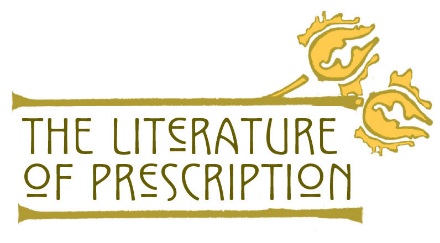 Team Members: ______________________________________________________________Date/Class period: _______________/______________Critical Reading NotesInstructions: Complete sections 1-5 and complete the “Apply WHAT” section after the class discussion.    https://www.nlm.nih.gov/theliteratureofprescription                Page | 1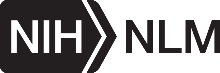 1) Title2) Author3) Key Word or Image4) Important Details/Quotes from Reading Selection  5) Summarize WHAT: Write a short summary that captures the essence of all of the information above.6) Apply WHAT: How is the summarized main idea(s) of the reading similar or different from today’s understanding about mental health disorders and gender assumptions? What are the factors that promoted changes or supported the status quo of the idea(s)?